Państwowy Powiatowy Inspektor Sanitarny w Bielsku-Białej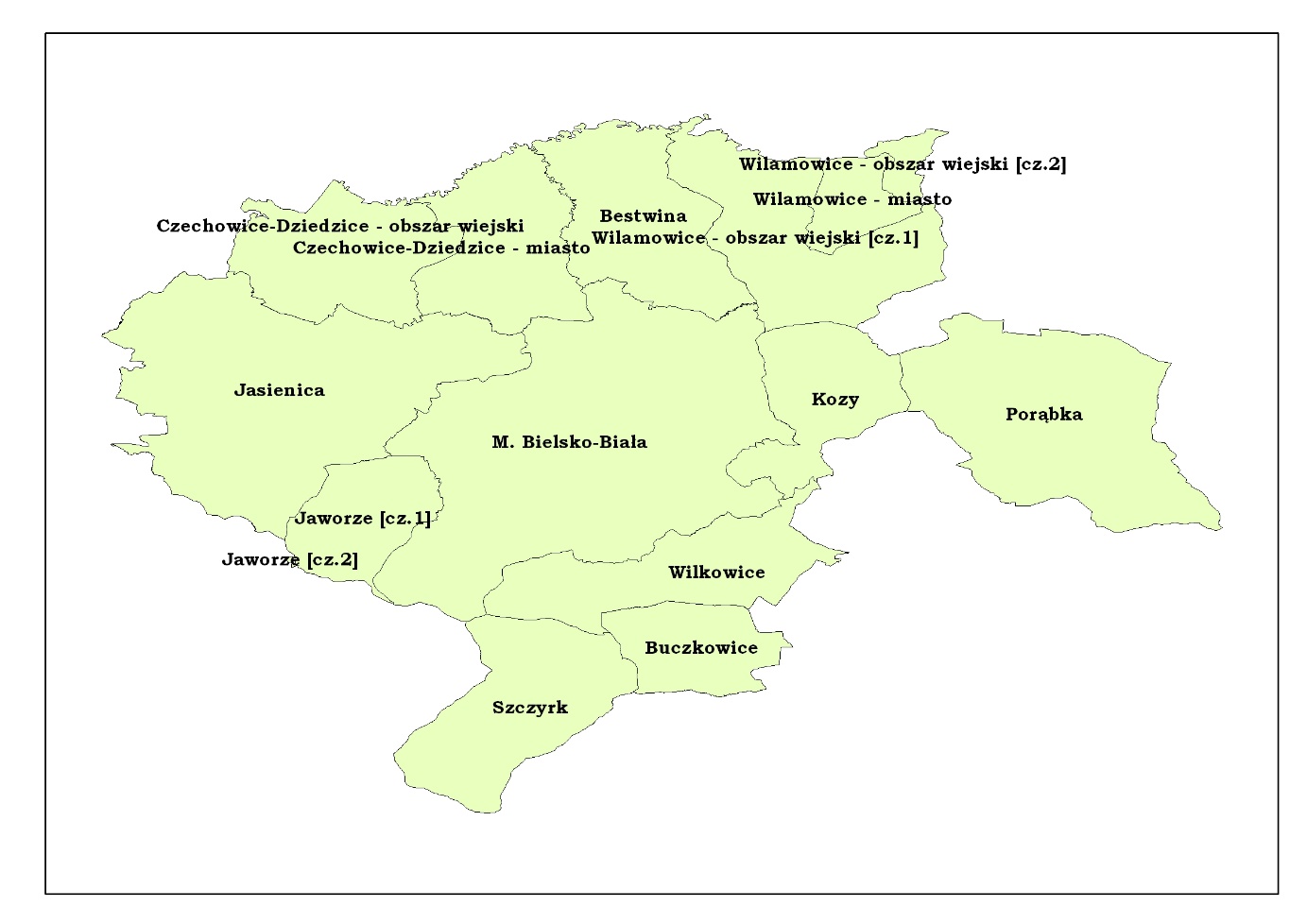 MIASTO BIELSKO-BIAŁANa podstawie art. 4 pkt.1 Ustawy z dnia 14 marca 1985r. o Państwowej Inspekcji Sanitarnej (Dz. U. z 2017 r. poz. 1261 z póź.zm.) i § 20  Rozporządzenia Ministra Zdrowia z dnia 13 listopada 2015r. w sprawie jakości wody przeznaczonej do spożycia przez ludzi  (Dz. U. z 2015r., poz. 1989), po rozpatrzeniu ocen okresowych,  Państwowy Powiatowy Inspektor Sanitarny w Bielsku-Białej dokonał oceny obszarowej jakości wody przeznaczonej do spożycia za 2017r.Wykaz producentów wody.Producentem wody dla Bielska-Białej jest Aqua S.A do której należą:Stacja Uzdatniania Wody Soła I w  Kobiernicach  Stacja Uzdatniania Wody Soła III/II w  Kobiernicach  Stacja Uzdatniania Wody Wapienica,Stacja Uzdatniania Wody Staconka,Stacja Uzdatniania Wody Mikuszowice,Stacja Uzdatniania Wody Polna,Stacja Uzdatniania Wody Wróblowicka.Dodatkowo na terenie miasta Bielsko-Białą znajdują się podmioty prowadzące działalność gospodarczą wykorzystujące wodę pochodzącą z własnych indywidualnych ujęć:Zakład Produkcyjno-Handlowy Grzegorz Witkowski,Specjalistyczny Psychiatryczny Zespół Opieki Zdrowotnej,Bielsko-Bialski Ośrodek Sportu i Rekreacji,Klub Rekreacyjno-Sportowy TKKF „Błonia”,F.H.U. Adrian Pięciórek,Schronisko Górskie Szyndzielnia,Kedan Spółka Cywilna,FPHU Vatom Tomasz Waluś.Produkcja wody i sposób uzdatniania.Na teren miasta Bielsko-Biała  Aqua S.A. dostarcza  średnio 30 055 m³/d. Stacja Uzdatniania Soła I oparta jest o ujęcie infiltracyjne, stosowana jest tylko dezynfekcja końcowa, Stacja Uzdatniania Soła III/II stosowana jest koagulacja, filtracja i dezynfekcja końcowa,Stacja Uzdatniania Wody w  Wapienicy - proces uzdatniania obejmuje filtrację, koagulację i dezynfekcję końcową,SUW Mikuszowice – proces uzdatniania obejmuje tylko dezynfekcję końcową, SUW Polna – proces uzdatniania obejmuje tylko dezynfekcję końcową,SUW Straconka oraz SUW Wróblowice – proces uzdatniania obejmuje filtrację i dezynfekcję końcową.Produkcja wody z indywidualnych ujęć kształtowała się następująco: Zakład Produkcyjno-Handlowy Grzegorz Witkowski - 3 m3/d,Specjalistyczny Psychiatryczny Zespół Opieki Zdrowotnej – 8 m3/d,Bielsko-Bialski Ośrodek Sportu i Rekreacji - 3 m3/d,Klub Rekreacyjno-Sportowy TKKF „Błonia” - 5 m3/d.Woda produkowana przez powyższych przedsiębiorców była dezynfekowana podchlorynem sodu.Produkcja wody z indywidualnych ujęć, w których nie prowadzono procesu uzdatniania  kształtowała się następująco: Schronisko Górskie Szyndzielnia - 5 m3/d,Kedan Spółka Cywilna - 2 m3/d,FPHU Vatom Tomasz Waluś - 5 m3/d.Natomiast woda produkowana przez F.H.U. Adrian Pięciórek w ilości około 10 m3/d poddawana jest dezynfekcji poprzez lampę UV.Od września 2017r. SUW Mikuszowice  została czasowo wyłączona z eksploatacji a ujęcie  należące do Spółki Cywilnej Kedan zlikwidowane (obiekt został podłączony do miejskiej sieci wodociągowej).Liczba ludności zaopatrywanej w wodę.Na terenie miasta Bielsko-Biała liczba ludności zaopatrywanej w wodę wodociągową  wynosi  szacunkowo 172 000 osób.Jakość wody.Do oceny jakości wody wykorzystywano wyniki próbek pobieranych i badanych przez Państwową Inspekcję Sanitarną, a także wyniki uzyskane przez producentów wody                w ramach prowadzonej kontroli wewnętrznej. Wyniki badań laboratoryjnych wykazały stan jakości odpowiadający wymogom Rozporządzenia Ministra Zdrowia z dnia 13 listopada 2015r. w sprawie jakości wody przeznaczonej do spożycia przez ludzi (Dz. U.   z 2015r., poz. 1989), za wyjątkiem próbki wody pobranej dnia 30.08.2017 w Przedszkolu    nr 51 ul. Dywizji Kościuszkowskiej 9 w Bielsku-Białej.Przekroczenia dopuszczalnych parametrów jakości wody.Na terenie Bielska-Białej tylko w  jednej próbce wody przeznaczonej do  spożycia pobranej dnia 30.08.2017r. w Przedszkolu nr 51 ul. Dywizji Kościuszkowskiej 9  ramach nadzoru bieżącego prowadzonego przez Państwowego Powiatowego Inspektora Sanitarnego w Bielsku-Białej, stwierdzono obecność bakterii grupy coli .Zgłoszenie reakcji niepożądanych związanych ze spożyciem wody.W roku 2017 nie odnotowano zgłoszeń mieszkańców gminy dotyczących reakcji niepożądanych związanych ze spożyciem wody.Prowadzone postępowania administracyjne i działania naprawcze prowadzone przez przedsiębiorstwa wodociągowo-kanalizacyjne.Stwierdzenie obecności bakterii grupy coli w próbce wody przeznaczonej do spożycia w Przedszkolu nr 51  ul. Dywizji Kościuszkowskie 9 w Bielsku-Białej skutkowało wszczęciem postępowania administracyjnego przez Państwowego Powiatowego Inspektora Sanitarnego w Bielsku- Białej.  Na podstawie wyników badań kontrolnych próbek wody pobranych po  przeprowadzeniu działań naprawczych, stwierdzono prawidłowa jakość wody.Państwowy Powiatowy Inspektor Sanitarny w Bielsku-Białej stwierdza, że jakość wody na terenie miasta Bielsko-Biała odpowiada warunkom Rozporządzenia Ministra Zdrowia z dnia 13 listopada 2015r. w sprawie jakości wody przeznaczonej do spożycia przez ludzi (Dz. U. z 2015r. , poz. 1989), z zastrzeżeniem czasowej  jednokrotnej nieprzydatności wody do spożycia .POWIAT BIELSKINa podstawie art. 4 pkt.1 Ustawy z dnia 14 marca 1985r. o Państwowej Inspekcji Sanitarnej (Dz. U. z 2017 r. poz. 1261 z póź. zm.) i § 20  Rozporządzenia Ministra Zdrowia z dnia 13 listopada 2015r. w sprawie jakości wody przeznaczonej do spożycia przez ludzi   (Dz. U. z 2015r., poz. 1989), po rozpatrzeniu ocen okresowych,  Państwowy Powiatowy Inspektor Sanitarny w Bielsku-Białej dokonał oceny obszarowej jakości wody przeznaczonej do spożycia za 2017r.Wykaz producentów wody.      	 Producenci wody dla powiatu bielskiego:Aqua S.A. w Bielsku-Białej,Górnośląskie Przedsiębiorstwo Wodociągów S.A. w Katowicach,Przedsiębiorstwo Komunalne „Kombest” w Kaniowie,Zakład Wodociągów i Kanalizacji w Wilamowicach,Spółka Wodociągowa w Wilkowicach,Spółka Wodociągowa w Bystrej,Spółka Wodociągowa w Mesznej,Spółka Wodociągowa w Godziszce,Spółka Wodociągowa w Rudzicy,Beskidzki Zespół Leczniczo-Rehabilitacyjny w Jaworzu,Przedsiębiorstwo Wodociągów i Kanalizacji sp. z o.o. w Czechowicach-Dziedzicach,Przedsiębiorstwo Inżynierii Miejskiej Czechowice-Dziedzice.Woda rozprowadzana przez Przedsiębiorstwo Wodociągów i Kanalizacji sp. z o. o   
oraz  Przedsiębiorstwo Inżynierii Miejskiej  kupowana jest od producenta - Aqua S.A.  
w Bielsku-Białej.Na terenie powiatu znajdują się podmioty prowadzące działalność gospodarczą wykorzystujące wodę pochodzącą z własnych indywidualnych ujęć:Czanieckie Makarony Spółka z o.o. w Czańcu,IPL Gabinet Stomatologiczny Urszula Cierniak-Wawrzkiewicz w Buczkowicach,Wikoli Grzegorz Janica w Buczkowicach,P.P.H.U. Piekarstwo G. i B. Duraj w Buczkowicach,Piekarstwo F. Zawadzki w Rybarzowicach,P.P.H.U. Koral J. Klaczek w Rybarzowicach,Firma BOVIX B. Rybica w Buczkowicach,International Meat Treader w Rybarzowicach,Przedszkole Publiczne w Szczyrku,Ilona Socowa KAI w  Szczyrku,Centrum Kongresów i Rekreacji „Orle Gniazdo” w Szczyrku,Handel-Usługi Barbara Jakubiec w Szczyrku,Pokoje Gościnne „Aldian” w Szczyrku,Zajazd „Biały Krzyż” w Szczyrku,SASANKA Paweł Habierski w Szczyrku,P.P.H.U. Roman Smolarek Gospoda „Na Przęłęczy” w Szczyrku,Frydbud Sp. z o.o. D.W. Śnieżynka w Szczyrku,Schronisko Skrzyczne w Szczyrku,Hotel Klimczok Sp. z o.o. w Szczyrku,Gościniec Salmopolski Anna Ochman w Szczyrku,Grupa THF Tomasz Owczarz w Szczyrku,Jaworowe Zacisze Agnieszka Zięba w Jaworzu,Zajazd Regionalny Chata na Groniu w Mesznej,Schronisko Górskie „Klimczok” w Bystrej,Schronisko Górskie „Na Magurce” w Wilkowicach,Produkcja wody i sposób uzdatniania.Wszyscy producenci wody dostarczają na teren powiatu bielskiego ogółem                 około 18 230 m³/d.Stacja Uzdatniania Wody Soła I w  Kobiernicach  należąca do Aqua S.A. Bielsko-Biała oparta jest o ujęcie infiltracyjne, stosowana jest tylko dezynfekcja końcowa,Stacja Uzdatniania Wody Soła III/II w  Kobiernicach  należąca do Aqua S.A. Bielsko-Biała stosowana jest koagulacja, filtracja i dezynfekcja końcowa. Łączna produkcja wody dla Stacji Uzdatniania Wody Soła I oraz Stacji Uzdatniania Wody Soła III/II wynosi około  13 000 m³/d,Stacja Uzdatniania Wody w Bujakowie należąca do Aqua S.A. Bielsko-Biała produkuje średnio 50 m³/d,Stacja Uzdatniania Wody w Szczyrku produkuje średnio  1000 m³/d. W procesie uzdatniania stosowana jest koagulacja, filtracja i dezynfekcja końcowa,Stacja Uzdatniania Wody w Dankowicach produkuje średnio 450 m³/d. Proces uzdatniania obejmuje filtrację dwustopniową (odżelazianie i odmanganianie)                      i dezynfekcję końcową,Stacja Uzdatniania Wody Czaniec w Kobiernicach GPW S. A. w Katowicach dostarcza średnio 700 m³/d, Proces uzdatniania obejmuje koagulację, filtrację  
i dezynfekcję końcowa,Przedsiębiorstwo Komunalne „Kombest” dostarcza na teren gminy Bestwina średnio        1 700 m³/d. Stosowana jest filtracja, koagulacja i dezynfekcja końcowa chemiczna,Stacja Uzdatniania Wody w Szczyrku produkuje średnio  1000 m³/d.  W procesie uzdatniania stosowana jest koagulacja, filtracja i dezynfekcja końcowa,Stacja Uzdatniania w Godziszce dostarcza średnio 245 m³/d. Proces uzdatniania obejmuje dezynfekcję końcową,Stacja Uzdatniania Wody w Rudzicy produkuje średnio 130 m³/d. Stosowana jest filtracja i dezynfekcja końcowa.Stacja Uzdatniania Wody w Bystrej  produkuje średnio 520 m³/d. Stosowana jest filtracja i dezynfekcja końcowa.Stacja Uzdatniania Wody w  Mesznej  produkuje średnio 180 m³/d. Prowadzone jest uzdatnianie oparte na filtracji i dezynfekcja końcowa. -    Stacja Uzdatniania Wody w Wilkowicach  produkuje średnio 700 m³/d. Stosowana jest       filtracja i dezynfekcja końcowa,- Stacja Uzdatniania Wody należąca do Beskidzkiego Zespołu Leczniczo-Rehabilitacyjnego produkuje średnio 80 m³/d. Stosowana jest filtracja i dezynfekcja końcowa.Produkcja wody z indywidualnych ujęć kształtowała się następująco:   Piekarstwo F. Zawadzki – 2 m3/d,P.P.H.U. Koral J. Klaczek - 1 m3/d,P.P.H.U. Piekarstwo G. i B. Duraj - 5 m3/d,Przedszkole Publiczne– 1 m³/d,Ilona Socowa KAI – 10 m³/d,Centrum Kongresów i Rekreacji „Orle Gniazdo” - 30 m³/d,Handel-Usługi Barbara Jakubiec – 1 m³/d,Sasanka Paweł Habierski – 3,5 m³/d,Frydbud Sp. z o.o. D.W. Śnieżynka  - 1 m³/d,Jaworowe Zacisze posiada -5 m³/d,Woda produkowana przez powyższych przedsiębiorców była dezynfekowana podchlorynem sodu.Produkcja wody z indywidualnych ujęć, w których nie prowadzono procesu uzdatniania  kształtowała się następująco: Firma BOVIX B. Rybica – 1,8 m3/d,International Meat Treader  - 5 m3/d.Zajazd „Biały Krzyż” – 2 m³/d,P.P.H.U. Roman Smolarek Gospoda „Na Przęłęczy” – 2 m³/d,Schronisko PTTK Skrzyczne - 10 m³/d.Zajazd Regionalny Chata na Groniu –1 m3/d,Schronisko Górskie „Klimczok” – 10 m3/d,Schronisko Górskie „Na Magurce” – 5,0 m3/d.Produkcja wody z indywidualnych ujęć, w których stosowana jest lampa UV wynosi:Makarony Czanieckie Spółka z o.o. produkują - 15 m³/d,Grupa THF Tomasz Owczarz – 5 m³/d,Pokoje Gościnne „Aldian” – 2 m³/d,Hotel Klimczok Sp. z o.o. – 30 m³/d,IPL Gabinet Stomatologiczny Urszula Cierniak-Wawrzkiwicz – 8 m³/d,Wikoli Grzegorz Janica -1 m³/d,Gościniec Salmopolski Anna Ochman - 5 m³/d,Liczba ludności zaopatrywanej w wodę. Na terenie powiatu bielskiego liczba ludności zaopatrywanej w wodę wodociągową     wynosi szacunkowo 134 500 osób.Jakość wody.Do oceny jakości wody wykorzystywano wyniki próbek pobieranych i badanych przez Państwową Inspekcję Sanitarną, a także wyniki uzyskane przez producentów wody                w ramach prowadzonej kontroli wewnętrznej. Wyniki badań laboratoryjnych,  
za wyjątkiem: próbki wody  z ujęcia własnego pobranej w Hotelu Klimczok ul. Poziomkowa 20        w Szczyrku, próbki wody z ujęcia własnego pobranej w Gościńcu Salmopolskim ul Wiślańska  56a. w Szczyrku,próbki wody z ujęcia własnego pobranej w Vilii Viki ul. Jama 1002  w Buczkowicach,próbki wody z ujęcia własnego pobranej w PPHU G. i B . Duraj ul. Lipowska 970     w Buczkowicach,próbki wody pobranej z sieci wodociągowej Przedsiębiorstwa Wodociągów                 i Kanalizacji spółka z o.o. w Poradni Rodzinnej NZOZ ul. Nad Białką, próbek wody pobranych z sieci wodociągowej Przedsiębiorstwa Komunalnego Kombest,próbek wody pobranych z sieci wodociągowej Zakładu Wodociągów i Kanalizacji        w Wilamowicach,wykazały stan jakości odpowiadający wymogom Rozporządzenia Ministra Zdrowia  
z dnia 13 listopada 2015r. w sprawie jakości wody przeznaczonej do spożycia przez ludzi (Dz. U. z 2015r., poz. 1989).Przekroczenia dopuszczalnych parametrów jakości wody.W próbce wody przeznaczonej do spożycia pochodzącej z ujęcia własnego Hotelu Klimczok w Szczyrku, pobranej w dniu 7.02.2017r., stwierdzono obecność bakterii grupy coli oraz Escherichia coli. W próbce wody przeznaczonej do spożycia pochodzącej z ujęcia własnego Gościńca Salmopolskiego w Szczyrku, pobranej w dniu 16.05.2017r. , stwierdzono obecność bakterii grupy coli oraz Escherichia coli. W próbce wody przeznaczonej do spożycia pochodzącej z ujęcia własnego Villa Vikii w Buczkowicach, pobranej w dniu 21.09.2017r., stwierdzono obecność bakterii grupy coli oraz paciorkowce kałowe. W próbce wody przeznaczonej do spożycia pochodzącej z ujęcia własnego PPHU Duraj w Buczkowicach, pobranej w dniu 13.12.2017r., stwierdzono obecność bakterii Escherichia coli. W próbce wody przeznaczonej do spożycia pochodzącej z sieci wodociągowej Przedsiębiorstwa  Wodociągów   i Kanalizacji spółka z o.o. w Poradni Rodzinnej NZOZ ul. Nad Białką, pobranej w dniu 12.04.2017r. stwierdzono obecność mikroorganizmów w ilości  >300 jtk/1ml .w 2 próbkach wody  przeznaczonej do spożycia pochodzącej z sieci wodociągowej produkowanej przez Przedsiębiorstwa Komunalnego Kombest, pobranej dnia 15.02.2017 r. stwierdzono przekroczenie stężenia manganu.w 3 próbkach wody przeznaczonej do spożycia pochodzącej z sieci wodociągowej Zakładu Wodociągu i Kanalizacji w Wilamowicach stwierdzono przekroczenie stężenia manganu.Zgłoszenie reakcji niepożądanych związanych ze spożyciem wody.W roku 2017 nie odnotowano zgłoszeń mieszkańców gminy dotyczących reakcji niepożądanych związanych ze spożyciem wody.Prowadzone postępowania administracyjne i działania naprawcze prowadzone przez przedsiębiorstwa wodociągowo-kanalizacyjne.stwierdzenie niezgodności parametrów jakości wody z obowiązującymi przepisami skutkowało wszczęciem postepowania administracyjnego przez Państwowego Powiatowego Inspektora Sanitarnego oraz przeprowadzeniem działań naprawczych przez właściwe przedsiębiorstwa wodociągowe  
lub właścicieli obiektów. Analiza przeprowadzonych ponownych badań kontrolnych potwierdziła prawidłową jakość wody. Państwowy Powiatowy Inspektor Sanitarny w Bielsku-Białej, po analizie sprawozdań z badań wody wykonanych przez organy Państwowej Inspekcji Sanitarnej, przedsiębiorstwa wodociągowe oraz podmioty prowadzące działalność handlową w 2017 roku, stwierdza przydatność wody do spożycia przez ludzi na terenie powiatu Bielsko-Biała z zastrzeżeniem czasowej nieprzydatności do spożycia wody z ujęć własnych należących do hotelu Klimczok, Gościńca Salmopolskiego, Vilii Viki i piekarni Buczkowice.GMINA BESTWINANa podstawie art. 4 pkt.1 Ustawy z dnia 14 marca 1985r. o Państwowej Inspekcji Sanitarnej (Dz. U. z 2017 r. poz. 1261z póź. zm.) i § 20  Rozporządzenia Ministra Zdrowia z dnia 13 listopada 2015r. w sprawie jakości wody przeznaczonej do spożycia przez ludzi  (Dz. U. z 2015r., poz. 1989), po rozpatrzeniu ocen okresowych,  Państwowy Powiatowy Inspektor Sanitarny w Bielsku-Białej dokonał oceny obszarowej jakości wody przeznaczonej do spożycia za 2017r.Wykaz producentów wody.       	Producentem wody dla gminy Bestwina jest Przedsiębiorstwo Komunalne „Kombest”    w Kaniowie.        Produkcja wody i sposób uzdatniania.Przedsiębiorstwo Komunalne „Kombest” dostarcza na teren gminy Bestwina średnio        1 700 m³/d. Stosowana jest filtracja, koagulacja i dezynfekcja końcowa chemiczna. Liczba ludności zaopatrywanej w wodę.Na terenie gminy Bestwina  liczba ludności zaopatrywanej w wodę wodociągową     wynosi  szacunkowo 10 000 osób.Jakość wody.Do oceny jakości wody wykorzystywano wyniki próbek pobieranych i badanych przez Państwową Inspekcję Sanitarną, a także wyniki uzyskane przez producentów wody                w ramach prowadzonej kontroli wewnętrznej. Wyniki badań laboratoryjnych wykazały stan jakości odpowiadający wymogom Rozporządzenia Ministra Zdrowia z dnia 13 listopada 2015r. w sprawie jakości wody przeznaczonej do spożycia przez ludzi (Dz. U. z 2015r., poz. 1989) za wyjątkiem próbek wody pobranych dnia 15.02.2017r. na SUW     w Kaniowie  i w NZOZ w Kaniowie.Przekroczenia dopuszczalnych parametrów jakości wody.W próbkach wody pobranych dnia 15.02.2017r. na SUW-ie w Kaniowie  oraz w próbce pobranej w NZOZ  ul. Batalionów Chłopskich 64 w Kaniowie stwierdzono również ponadnormatywne stężenie manganu.  Zgłoszenie reakcji niepożądanych związanych ze spożyciem wody.W roku 2017 nie odnotowano zgłoszeń mieszkańców gminy dotyczących reakcji niepożądanych związanych ze spożyciem wody.Prowadzone postępowania administracyjne i działania naprawcze prowadzone przez przedsiębiorstwa wodociągowo-kanalizacyjne. Stwierdzenie przekroczeń w/w parametrów w wodzie produkowanej przez Przedsiębiorstwo Komunalne Kombest w Kaniowie skutkowało wszczęciem postępowania administracyjnych przez Państwowego Powiatowego Inspektora Sanitarnego w Bielsku-Białej. Podjęte działania naprawcze przez zarządcę ujęcia doprowadziły do przywrócenia jakości wody do wymogów obowiązującego rozporządzenia. Państwowy Powiatowy Inspektor Sanitarny w Bielsku-Białej stwierdza, że jakość wody na terenie gminy Bestwina odpowiada warunkom Rozporządzenia Ministra Zdrowia z dnia 13 listopada 2015r. w sprawie jakości wody przeznaczonej do spożycia przez ludzi (Dz. U. z 2015r. , poz. 1989).GMINA BUCZKOWICENa podstawie art. 4 pkt.1 Ustawy z dnia 14 marca 1985r. o Państwowej Inspekcji Sanitarnej (Dz. U. z 2017 r. poz. 1261 z późn. zm.)  i § 20  Rozporządzenia Ministra Zdrowia z dnia 13 listopada 2015r. w sprawie jakości wody przeznaczonej do spożycia przez ludzi (Dz. U. z 2015r., poz. 1989), po rozpatrzeniu ocen okresowych,  Państwowy Powiatowy Inspektor Sanitarny w Bielsku-Białej dokonał oceny obszarowej jakości wody przeznaczonej do spożycia za 2017r.Wykaz producentów wody.Gmina Buczkowice zaopatrywana jest w wodę produkowaną przez:Stację Uzdatniania Wody w Szczyrku  należącą do Aqua S.A. Bielsko-Biała,Stację Uzdatniania Wody należącą do Spółki Wodociągowej w Godziszce.Na terenie gminy Buczkowice znajdują się podmioty prowadzące działalność gospodarczą wykorzystujące wodę pochodzącą z własnych indywidualnych ujęć:IPL Gabinet Stomatologiczny Urszula Cierniak-Wawrzkiewicz,Wikoli Grzegorz Janica,P.P.H.U. Piekarstwo G. i B. Duraj,Piekarstwo F. Zawadzki – w październiku obiekt został podłączony do sieci wodociągowejP.P.H.U. Koral J. Klaczek,Firma BOVIX B. Rybica,International Meat Treader.Produkcja wody i sposób uzdatniania.Stacja Uzdatniania Wody w Szczyrku produkuje średnio  1000 m³/d, z czego na teren                    gminy Buczkowice dostarczanych jest średnio 300 m³/d. W procesie uzdatniania stosowana jest koagulacja, filtracja i dezynfekcja końcowa,Stacja Uzdatniania w Godziszce dostarcza średnio 250 m³/d. Proces uzdatniania obejmuje dezynfekcję końcową.Produkcja wody z indywidualnych ujęć kształtowała się następująco:Piekarstwo F. Zawadzki – 2 m3/d,P.P.H.U. Koral J. Klaczek – 0,8 m3/d,P.P.H.U. Piekarstwo G. i B. Duraj - 5 m3/d.Woda produkowana przez powyższych przedsiębiorców była dezynfekowana podchlorynem sodu.Produkcja wody z indywidualnych ujęć, w których nie prowadzono procesu uzdatniania  kształtowała się następująco: Firma BOVIX B. Rybica – 1,8 m3/d,International Meat Treader  - 5 m3/d.Produkcja wody z indywidualnych ujęć, w których stosowana jest lampa UV wynosi:Wikoli Grzegorz Janica -1 m3/d,IPL Gabinet Stomatologiczny Urszula Cierniak-Wawrzkiewicz - 8 m3/d. (Lampa UV działa od połowy listopada 2016r.).Liczba ludności zaopatrywanej w wodę.Stacja Uzdatniania Wody w Szczyrku zaopatruje około1800 osób,Stacja Uzdatniania w Godziszce dostarcza wodę około 2200 osobom.Jakość wody.Do oceny jakości wody wykorzystywano wyniki próbek pobieranych i badanych przez Państwową Inspekcję Sanitarną, a także wyniki uzyskane przez producentów wody                w ramach prowadzonej kontroli wewnętrznej. Wyniki badań laboratoryjnych, za wyjątkiem próbki wody przeznaczonej do spożycia, produkowanej przez indywidualne ujęcie Villi Seniora ul. Jama 1002 w Buczkowicach, pobranej w dniu 21.09.2017 r. oraz w próbce wody pobranej w dniu 13.12.2017r. na terenie P.P.H.U. Grzegorz i Bogdan Duraj s.c. ul. Lipowska 970 wykazały stan jakości odpowiadający wymogom Rozporządzenia Ministra Zdrowia z dnia 13 listopada 2015r. w sprawie jakości wody przeznaczonej do spożycia przez ludzi (Dz. U. z 2015r., poz. 1989).Przekroczenia dopuszczalnych parametrów jakości wody.W próbce wody przeznaczonej do spożycia, produkowanej przez indywidualne ujęcie Villi Seniora ul. Jama 1002 w Buczkowicach, pobranej w dniu 21.09.2017 r. oraz w próbce wody pobranej w dniu 13.12.2017r. na terenie P.P.H.U. Grzegorz i Bogdan Duraj s.c. ul. Lipowska 970 w ramach nadzoru bieżącego, prowadzonego przez Państwowego Powiatowego Inspektora Sanitarnego w Bielsku-Białej, stwierdzono obecność bakterii grupy coli oraz Escherichia coli. Zgłoszenie reakcji niepożądanych związanych ze spożyciem wody.W roku 2017 nie odnotowano zgłoszeń mieszkańców gminy dotyczących reakcji niepożądanych związanych ze spożyciem wody.Prowadzone postępowania administracyjne i działania naprawcze prowadzone przez przedsiębiorstwa wodociągowo-kanalizacyjne.Stwierdzenie obecności bakterii Escherichia coli w wodzie pobranej z ujęcia Villi Seniora ul. Jama 1002 w Buczkowicach oraz w próbce wody pobranej na terenie P.P.H.U. Grzegorz i Bogdan Duraj s.c. ul. Lipowska 970 było powodem wszczęcia postępowań administracyjnych przez Państwowego Powiatowego Inspektora Sanitarnego w Bielsku-Białej. Podjęte działania naprawcze przez zarządców ujęć doprowadziły do przywrócenia jakości wody do wymogów obowiązującego rozporządzenia. Państwowy Powiatowy Inspektor Sanitarny w Bielsku-Białej, po analizie sprawozdań z badań wody wykonanych przez organy Państwowej inspekcji Sanitarnej, przedsiębiorstwa wodociągowe oraz podmioty prowadzące działalność handlową w 2017 roku, stwierdza przydatność wody do spożycia przez ludzi na terenie gminy Buczkowice,  z zastrzeżeniem czasowej nieprzydatności do spożycia wody z ujęcia Villi Seniora ul. Jama 1002 w Buczkowicach,. oraz ujęcia P.P.H.U. Grzegorz i Bogdan Duraj s.c. ul. Lipowska 970MIASTO I GMINA CZECHOWICE-DZIEDZICENa podstawie art. 4 pkt.1 Ustawy z dnia 14 marca 1985r. o Państwowej Inspekcji Sanitarnej (Dz. U. z 2017 r. poz. 1261 z późn. zm.) i § 20  Rozporządzenia Ministra Zdrowia z dnia 13 listopada 2015r. w sprawie jakości wody przeznaczonej do spożycia przez ludzi (Dz. U. z 2015r., poz. 1989), po rozpatrzeniu ocen okresowych,  Państwowy Powiatowy Inspektor Sanitarny w Bielsku-Białej dokonał oceny obszarowej jakości wody przeznaczonej do spożycia za 2017r.Wykaz producentów wody.       	Producentem wody na teren miasta i gminy jest Aqua S.A. w Bielsku-Białej. Woda dla miasta Czechowice-Dziedzice dostarczana jest przez Przedsiębiorstwo Wodociągów               i Kanalizacji Sp. z o.o. w Czechowicach-Dziedzicach, a na teren gminy przez Przedsiębiorstwo Inżynierii Miejskiej Czechowice-Dziedzice.Produkcja wody i sposób uzdatniania.      	Przedsiębiorstwo Wodociągów i Kanalizacji Sp. z o.o. dostarcza średnio 5 514 m³/d, Przedsiębiorstwo Inżynierii Miejskiej dostarcza średnio 900 m³/d. Stosowana jest filtracja, koagulacja i dezynfekcja końcowa chemiczna. Liczba ludności zaopatrywanej w wodę.Na terenie miasta Czechowice-Dziedzice liczba ludności zaopatrywanej w wodę wodociągową  wynosi szacunkowo 35 000 osób, a na terenie gminy 8 200 osób.Jakość wody.Do oceny jakości wody wykorzystywano wyniki próbek pobieranych i badanych przez Państwową Inspekcję Sanitarną, a także wyniki uzyskane przez producentów wody                w ramach prowadzonej kontroli wewnętrznej. Wyniki badań laboratoryjnych, za wyjątkiem próbki wody pobranej w Ośrodku Zdrowia przy ul. Nad Białką w Czechowicach-Dziedzicach, wykazały stan jakości odpowiadający wymogom Rozporządzenia Ministra Zdrowia z dnia 13 listopada 2015r. w sprawie jakości wody przeznaczonej do spożycia przez ludzi (Dz. U. z 2015r., poz. 1989).Przekroczenia dopuszczalnych parametrów jakości wody.W próbce wody przeznaczonej do spożycia pobranej w  Ośrodku Zdrowia  ul. Nad Białką w Czechowicach-Dziedzicach pobranej w dniu 18.04.2017 w ramach kontroli wewnętrznej, prowadzonej przez Przedsiębiorstwo Wodociągów i Kanalizacji                          w Czechowicach-Dziedzicach, odnotowano podwyższoną liczbę mikroorganizmów                      w 22±2oC po 72h.Zgłoszenie reakcji niepożądanych związanych ze spożyciem wody.W roku 2017 nie odnotowano zgłoszeń mieszkańców gminy dotyczących reakcji niepożądanych związanych ze spożyciem wody.Prowadzone postępowania administracyjne i działania naprawcze prowadzone przez przedsiębiorstwa wodociągowo-kanalizacyjne.Stwierdzenie podwyższonej liczby mikroorganizmów w 22±2oC po 72h. w wodzie pobranej z Ośrodka Zdrowia przy ul. Nad Białką w Czechowicach-Dziedzicach  skutkowało podjęciem natychmiastowych działań naprawczych przez zarządcę. Czynności te doprowadziły do przywrócenia jakości wody do wymogów obowiązującego rozporządzenia. Państwowy Powiatowy Inspektor Sanitarny w Bielsku-Białej stwierdza, że jakość wody na terenie gminy Czechowice-Dziedzice odpowiada warunkom Rozporządzenia Ministra Zdrowia z dnia 13 listopada 2015r. w sprawie jakości wody przeznaczonej do spożycia przez ludzi (Dz. U. z 2015r. , poz. 1989).GMINA JASIENICANa podstawie art. 4 pkt.1 Ustawy z dnia 14 marca 1985r. o Państwowej Inspekcji Sanitarnej (Dz. U. z 2017 r. poz. 1261 z późn. zm.) i § 20  Rozporządzenia Ministra Zdrowia z dnia 13 listopada 2015r. w sprawie jakości wody przeznaczonej do spożycia przez ludzi (Dz. U. z 2015r., poz. 1989), po rozpatrzeniu ocen okresowych,  Państwowy Powiatowy Inspektor Sanitarny w Bielsku-Białej dokonał oceny obszarowej jakości wody przeznaczonej do spożycia za 2017r.Wykaz producentów wody.Gmina Jasienica zaopatrywana jest w wodę  produkowaną przez:Stacja Uzdatniania Wody w Wapienicy należącą do Aqua S.A. Bielsko-Biała,Stacja Uzdatniania Wody należącą do Spółki Wodociągowej w Rudzicy.Produkcja wody i sposób uzdatniania.Stacja Uzdatniania Wody w  Wapienicy  dostarcza gminie Jasienica  średnio 2 300 m³/d. Proces uzdatniania obejmuje filtrację, koagulację i dezynfekcje końcową,Stacja Uzdatniania Wody w Rudzicy produkuje średnio 130 m³/d. Stosowana jest filtracja i dezynfekcja końcowa.Liczba ludności zaopatrywanej w wodę .Stacja Uzdatniania Wody w  Wapienicy  zaopatruje około 16 500 osób,Stacja Uzdatniania Wody w Rudzicy dostarcza wodę około 1000 osobom.Jakość wody.Do oceny jakości wody wykorzystywano wyniki próbek pobieranych i badanych przez Państwową Inspekcję Sanitarną, a także wyniki uzyskane przez producentów wody w ramach prowadzonej kontroli wewnętrznej. Wyniki badań laboratoryjnych wykazały stan jakości odpowiadający wymogom Rozporządzenia Ministra Zdrowia z dnia 13 listopada 2015r. w sprawie jakości wody przeznaczonej do spożycia przez ludzi (Dz. U. z 2015r. , poz. 1989)Przekroczenia dopuszczalnych parametrów jakości wody.Na terenie gminy Jasienica w żadnej badanej próbce nie wystąpiły przekroczenia wartości dopuszczalnych badanych parametrów.   Zgłoszenie reakcji niepożądanych związanych ze spożyciem wody.W roku 2017 nie odnotowano zgłoszeń mieszkańców gminy dotyczących reakcji niepożądanych związanych ze spożyciem wody.Prowadzone postępowania administracyjne i działania naprawcze prowadzone przez przedsiębiorstwa wodociągowo-kanalizacyjne.      Z uwagi na dobrą jakość wody na terenie gminy Jasienica nie było konieczności prowadzenia postępowań administracyjnych i działań naprawczych. Państwowy Powiatowy Inspektor Sanitarny w Bielsku-Białej po analizie sprawozdań z badań wody wykonanych przez organy Państwowej Inspekcji Sanitarnej, przedsiębiorstwa wodociągowe w 2017 roku, stwierdza przydatność wody do spożycia przez ludzi na terenie gminy  Jasienica.GMINA JAWORZENa podstawie art. 4 pkt.1 Ustawy z dnia 14 marca 1985r. o Państwowej Inspekcji Sanitarnej (Dz. U. z 2017 r. poz. 1261 z późn. zm.) i § 20  Rozporządzenia Ministra Zdrowia z dnia 13 listopada 2015r. w sprawie jakości wody przeznaczonej do spożycia przez ludzi (Dz. U. z 2015r., poz. 1989), po rozpatrzeniu ocen okresowych,  Państwowy Powiatowy Inspektor Sanitarny w Bielsku-Białej dokonał oceny obszarowej jakości wody przeznaczonej do spożycia za 2018r.Wykaz producentów wody. Gmina Jaworze zaopatrywana jest w wodę produkowaną przezStację Uzdatniania Wody w Wapienicy  należącą do Aqua S.A. Bielsko-Biała,Stację Uzdatniania Wody należącą do Beskidzkiego Zespołu Leczniczo-Rehabilitacyjnego w Jaworzu, która produkuje wodę jedynie na potrzeby własne. Dodatkowo na terenie gminy Jaworze  znajduje się podmiot prowadzący działalność gospodarczą wykorzystujący wodę pochodzącą z własnego indywidualnego ujęcia:Jaworowe Zacisze Agnieszka Zięba.Produkcja wody i sposób uzdatniania.Stacja Uzdatniania Wody w Wapienicy  produkuje średnio 17 500 m³/d, z czego na teren gminy Jaworze dostarczanych jest średnio 780 m³/d. Proces uzdatniania wody obejmuje koagulację, filtrację i dezynfekcję końcową,Stacja Uzdatniania Wody należąca do Beskidzkiego Zespołu Leczniczo-Rehabilitacyjnego produkuje średnio 50 m³/d. Stosowana jest filtracja i dezynfekcja końcowa,Jaworowe Zacisze posiada ujęcie oparte o studnię głębinową z której produkcja wody wynosi około 5 m³/d. Prowadzona jest stała dezynfekcja ujmowanej wody. Liczba ludności zaopatrywanej w wodę.Stacja Uzdatniania Wody w  Wapienicy  zaopatruje 4200 osób,Stacja Uzdatniania Wody należąca do Beskidzkiego Zespołu Leczniczo-Rehabilitacyjnego dostarcza wodę 200 osobom.Jakość wody.Do oceny jakości wody wykorzystywano wyniki próbek pobieranych i badanych przez Państwową Inspekcję Sanitarną, a także wyniki uzyskane przez producentów wody                w ramach prowadzonej kontroli wewnętrznej. Wyniki badań laboratoryjnych, wykazały stan jakości odpowiadający wymogom Rozporządzenia Ministra Zdrowia z dnia 13 listopada 2015r. w sprawie jakości wody przeznaczonej do spożycia przez ludzi (Dz. U.        z 2015r., poz. 1989).Przekroczenia dopuszczalnych parametrów jakości wody.Na terenie gminy Jaworze w żadnej badanej próbce nie wystąpiły przekroczenia wartości dopuszczalnych badanych parametrów.Zgłoszenie reakcji niepożądanych związanych ze spożyciem wody.W roku 2017 nie odnotowano zgłoszeń mieszkańców gminy dotyczących reakcji niepożądanych związanych ze spożyciem wody.Prowadzone postępowania administracyjne i działania naprawcze prowadzone przez przedsiębiorstwa wodociągowo-kanalizacyjne.Z uwagi na dobrą jakość wody na terenie gminy Jaworze nie było konieczności prowadzenia postępowań administracyjnych i działań naprawczych.Państwowy Powiatowy Inspektor Sanitarny w Bielsku-Białej stwierdza, że jakość wody na terenie gminy Jaworze odpowiada warunkom Rozporządzenia Ministra Zdrowia z dnia 13 listopada 2015r. w sprawie jakości wody przeznaczonej do spożycia przez ludzi (Dz. U. z 2015r. , poz. 1989).GMINA KOZYNa podstawie art. 4 pkt.1 Ustawy z dnia 14 marca 1985r. o Państwowej Inspekcji Sanitarnej (Dz. U. z 2017 r. poz. 1261 z późn. zm.) i § 20  Rozporządzenia Ministra Zdrowia z dnia 13 listopada 2015r. w sprawie jakości wody przeznaczonej do spożycia przez ludzi (Dz. U. z 2015r., poz. 1989), po rozpatrzeniu ocen okresowych,  Państwowy Powiatowy Inspektor Sanitarny w Bielsku-Białej dokonał oceny obszarowej jakości wody przeznaczonej do spożycia za 2017r.Wykaz producentów wody.Gmina Kozy zaopatrywana jest w wodę produkowaną przez:Stację Uzdatniania Wody Soła I w  Kobiernicach  należącą do Aqua S.A. Bielsko-Biała,Stację Uzdatniania Wody Soła III/II w  Kobiernicach  należącą do Aqua S.A. Bielsko-Biała.Produkcja wody i sposób uzdatniania.Obie Stacje Uzdatniania Wody w Kobiernicach  dostarczają dla gminy Kozy średnio 1350 m³/d. Stacja Uzdatniania Soła I oparta jest o ujęcie infiltracyjne, stosowana jest tylko dezynfekcja końcowa, natomiast na Stacji Uzdatniania Soła III/II stosowana jest koagulacja, filtracja i dezynfekcja końcowa. Liczba ludności zaopatrywanej w wodę .    		Na terenie gminy Kozy liczba ludności zaopatrywanej w wodę wodociągową wynosi szacunkowo 11 000 osób.Jakość wody.Do oceny jakości wody wykorzystywano wyniki próbek pobieranych i badanych przez Państwową Inspekcję Sanitarną, a także wyniki uzyskane przez producentów wody                w ramach prowadzonej kontroli wewnętrznej. Wyniki badań laboratoryjnych wykazały stan jakości odpowiadający wymogom Rozporządzenia Ministra Zdrowia z dnia 13 listopada 2015r. w sprawie jakości wody przeznaczonej do spożycia przez ludzi (Dz. U.   z 2015r., poz. 1989).Przekroczenia dopuszczalnych parametrów jakości wody.Na terenie gminy Kozy w żadnej badanej próbce nie wystąpiły przekroczenia wartości dopuszczalnych badanych  parametrów.Zgłoszenie reakcji niepożądanych związanych ze spożyciem wody.W roku 2017 nie odnotowano zgłoszeń mieszkańców gminy dotyczących reakcji niepożądanych związanych ze spożyciem wody.Prowadzone postępowania administracyjne i działania naprawcze prowadzone przez przedsiębiorstwa wodociągowo-kanalizacyjne.Z uwagi na dobrą jakość wody na terenie gminy Kozy nie było konieczności prowadzenia postępowań administracyjnych i działań naprawczych.Państwowy Powiatowy Inspektor Sanitarny w Bielsku-Białej stwierdza, że jakość wody na terenie gminy Kozy odpowiada  warunkom Rozporządzenia Ministra Zdrowia    z dnia 13 listopada 2015r. w sprawie jakości wody przeznaczonej do spożycia przez ludzi (Dz. U. z 2015r. , poz. 1989).GMINA PORĄBKANa podstawie art. 4 pkt.1 Ustawy z dnia 14 marca 1985r. o Państwowej Inspekcji Sanitarnej (Dz. U. z 2017 r. poz. 1261 z późn. zm.) i § 20  Rozporządzenia Ministra Zdrowia z dnia 13 listopada 2015r. w sprawie jakości wody przeznaczonej do spożycia przez ludzi (Dz. U. z 2015r., poz. 1989), po rozpatrzeniu ocen okresowych,  Państwowy Powiatowy Inspektor Sanitarny w Bielsku-Białej dokonał oceny obszarowej jakości wody przeznaczonej do spożycia za 2017r.Wykaz producentów wody.Gmina Porąbka zaopatrywana jest w wodę  produkowaną przez:Stację Uzdatniania Wody Soła I w  Kobiernicach  należącą do Aqua S.A. Bielsko-Biała,Stację Uzdatniania Wody Soła III/II w  Kobiernicach  należącą do Aqua S.A. Bielsko-Biała,Stację Uzdatniania Wody w  Bujakowie należące do Aqua S.A. Bielsko-Biała.Na terenie gminy Porąbka znajduje się podmiot prowadzący działalność gospodarczą wykorzystujący wodę pochodzącą z własnego indywidualnego ujęcia wody:Czanieckie Makarony Spółka z o.o.Produkcja wody i sposób uzdatniania.Obie Stacje Uzdatniania Wody w Kobiernicach dostarczają dla gminy Porąbka średnio             1 200 m³/d.Stacja Uzdatniania Soła I oparta jest o ujęcie infiltracyjne, stosowana jest tylko dezynfekcja końcowa, natomiast na Stacji Uzdatniania Soła III/II stosowana jest koagulacja, filtracja i dezynfekcja końcowa. Stacja Uzdatniania Wody w Bujakowie dostarcza średnio 50 m³/d.  Prowadzona jest dezynfekcja końcowa,Makarony Czanieckie Spółka z o.o. produkują około 15 m³/d, W procesie uzdatniania stosowana jest filtracja oraz dezynfekcja końcowa.Liczba ludności zaopatrywanej w wodę.Stacje Uzdatniania Wody w Kobiernicach zaopatrują około 12 500 osób,Stacja Uzdatniania Wody w Bujakowie dostarcza wodę około  500 mieszkańcom.Jakość wody. Do oceny jakości wody wykorzystywano wyniki próbek pobieranych i badanych przez Państwową Inspekcję Sanitarną, a także wyniki uzyskane przez producentów wody                w ramach prowadzonej kontroli wewnętrznej. Wyniki badań laboratoryjnych wykazały stan jakości odpowiadający wymogom Rozporządzenia Ministra Zdrowia z dnia 13 listopada 2015r. w sprawie jakości wody przeznaczonej do spożycia przez ludzi (Dz. U.   z 2015r., poz. 1989).Przekroczenia dopuszczalnych parametrów jakości wody.Na terenie gminy Porąbka w żadnej badanej próbce nie wystąpiły przekroczenia wartości dopuszczalnych badanych  parametrów.Zgłoszenie reakcji niepożądanych związanych ze spożyciem wodyW roku 2017 nie odnotowano zgłoszeń mieszkańców gminy dotyczących reakcji niepożądanych związanych ze spożyciem wody.Prowadzone postępowania administracyjne i działania naprawcze prowadzone przez przedsiębiorstwa wodociągowo-kanalizacyjne.Z uwagi na dobrą jakość wody na terenie gminy Porąbka nie było konieczności prowadzenia postępowań administracyjnych i działań naprawczych.Państwowy Powiatowy Inspektor Sanitarny w Bielsku-Białej stwierdza, że jakość wody na terenie gminy Porąbka odpowiada  warunkom Rozporządzenia Ministra Zdrowia z dnia 13 listopada 2015r. w sprawie jakości wody przeznaczonej do spożycia przez ludzi (Dz. U. z 2015r. , poz. 1989).MIASTO SZCZYRKNa podstawie art. 4 pkt.1 Ustawy z dnia 14 marca 1985r. o Państwowej Inspekcji Sanitarnej (Dz. U. z 2017 r. poz. 1261 z późn. zm.) i § 20  Rozporządzenia Ministra Zdrowia z dnia 13 listopada 2015r. w sprawie jakości wody przeznaczonej do spożycia przez ludzi (Dz. U. z 2015r., poz. 1989), po rozpatrzeniu ocen okresowych,  Państwowy Powiatowy Inspektor Sanitarny w Bielsku-Białej dokonał oceny obszarowej jakości wody przeznaczonej do spożycia za 2017r.Wykaz producentów wody.Miasto Szczyrk zaopatrywane jest w wodę  produkowaną przez Stację Uzdatniania Wody w Szczyrku  należącą do Aqua S.A. Bielsko-Biała . Dodatkowo na terenie gminy Buczkowice znajdują się podmioty prowadzące działalność gospodarczą wykorzystujące wodę pochodzącą z własnych indywidualnych ujęć:Przedszkole Publiczne ul. Górska 104,Ilona Socowa KAI,Centrum Kongresów i Rekreacji „Orle Gniazdo”,Handel-Usługi Barbara Jakubiec,Przedsiębiorstwo Wielobranżowe ADAMEX KP Sp. z o.o.,SASANKA Paweł Habierski,Frydbud Sp. z o.o. D.W. Śnieżynka ,Zajazd „Biały Krzyż”,P.P.H.U. Roman Smolarek Gospoda „Na Przęłęczy”,Grupa THF Tomasz Owczarz,Schronisko PTTK Skrzyczne,Pokoje Gościnne „Aldian”,Hotel Klimczok Sp. z o.o.,Gościniec Salmopolski Anna Ochman.Sylwia Popińska „Gościniec Solisko”Produkcja wody i sposób uzdatniania.Stacja Uzdatniania Wody w Szczyrku  produkuje średnio  1000 m³/d, z czego na teren                    miasta Szczyrk dostarczanych jest średnio 630 m³/d. Stosowana jest filtracja, koagulacja i dezynfekcja końcowa.Produkcja wody z indywidualnych ujęć kształtowała się następująco:Przedszkole Publiczne ul. Górska 104 – 1 m³/d,Ilona Socowa KAI – 10 m³/d,Centrum Kongresów i Rekreacji „Orle Gniazdo” - 30 m³/d,Handel-Usługi Barbara Jakubiec – 1 m³/d,SASANKA Paweł Habierski – 3,5 m³/d,Frydbud Sp. z o.o. D.W. Śnieżynka  - 1 m³/d,Sylwia Popińska „Gościniec Solisko” - 2 m³/d.Woda produkowana przez powyższych przedsiębiorców była dezynfekowana podchlorynem sodu.Produkcja wody z indywidualnych ujęć, w których nie prowadzono procesu uzdatniania  kształtowała się następująco: Zajazd „Biały Krzyż” – 2 m³/d,P.P.H.U. Roman Smolarek Gospoda „Na Przęłęczy” – 2 m³/d,Schronisko PTTK Skrzyczne - 10 m³/d.Produkcja z indywidualnych ujęć, w których stosowana jest lampa UV wynosi:Grupa THF Tomasz Owczarz – 5 m³/d,Pokoje Gościnne „Aldian” – 2 m³/d,Hotel Klimczok Sp. z o.o. – 30 m³/d,Gościniec Salmopolski Anna Ochman - 5 m³/d.Liczba ludności zaopatrywanej w wodę.Na terenie Miasta Szczyrk liczba ludności zaopatrywanej w wodę wodociągową wynosi  szacunkowo 4 000 osób.Jakość wody.Do oceny jakości wody wykorzystywano wyniki próbek pobieranych i badanych przez Państwową Inspekcję Sanitarną, a także wyniki uzyskane przez producentów wody                w ramach prowadzonej kontroli wewnętrznej. Wyniki badań laboratoryjnych, za wyjątkiem próbki wody przeznaczonej do spożycia, produkowanej przez indywidualne ujęcie Hotelu Klimczok ul. Poziomkowa 20 w Szczyrku, pobranej w dniu 7.02.2017 r. oraz w próbce wody pobranej w dniu 16.05.2017r. na terenie Gościńca Salmopolskiego ul. Wiślańska 56a w Szczyrku wykazały stan jakości odpowiadający wymogom Rozporządzenia Ministra Zdrowia z dnia 13 listopada 2015r. w sprawie jakości wody przeznaczonej do spożycia przez ludzi (Dz. U. z 2015r., poz. 1989).Przekroczenia dopuszczalnych parametrów jakości wody.W próbce wody przeznaczonej do spożycia, produkowanej przez indywidualne ujęcie Hotelu Klimczok ul. Poziomkowa 20 w Szczyrku, pobranej w dniu 7.02.2017 r. oraz w próbce wody pobranej w dniu 16.05.2017r. na terenie Gościńca Salmopolskiego             ul. Wiślańska 56a w Szczyrku w ramach nadzoru bieżącego, prowadzonego przez Państwowego Powiatowego Inspektora Sanitarnego w Bielsku-Białej, stwierdzono obecność bakterii grupy coli oraz Escherichia coli. Zgłoszenie reakcji niepożądanych związanych ze spożyciem wody.W roku 2017 nie odnotowano żadnych zgłoszeń mieszkańców gminy dotyczących reakcji niepożądanych związanych ze spożyciem wody.Prowadzone postępowania administracyjne i działania naprawcze prowadzone przez przedsiębiorstwa wodociągowo-kanalizacyjne.Stwierdzenie obecności bakterii Escherichia coli w wodzie pobranej z ujęcia Hotelu Klimczok ul. Poziomkowa 20 w Szczyrku oraz w próbce wody pobranej na terenie Gościńca Salmopolskiego ul. Wiślańska 56a w Szczyrku było powodem wszczęcia postępowań administracyjnych przez Państwowego Powiatowego Inspektora Sanitarnego w Bielsku-Białej. Podjęte działania naprawcze przez zarządców ujęć doprowadziły do przywrócenia jakości wody do wymogów obowiązującego rozporządzenia. Państwowy Powiatowy Inspektor Sanitarny w Bielsku-Białej, po analizie sprawozdań z badań wody wykonanych przez organy Państwowej inspekcji Sanitarnej, przedsiębiorstwa wodociągowe oraz podmioty prowadzące działalność handlową w 2017 roku, stwierdza przydatność wody do spożycia przez ludzi na terenie miasta Szczyrk,  z zastrzeżeniem czasowej nieprzydatności do spożycia wody z ujęcia Hotelu Klimczok ul. Poziomkowa 20 w Szczyrku oraz ujęcia Gościńca Salmopolskiego ul. Wiślańska 56a w Szczyrku.MIASTO I GMINA WILAMOWICEObszarowa ocena jakości wody dla miasta i gminy WilamowiceNa podstawie art. 4 pkt.1 Ustawy z dnia 14 marca 1985r. o Państwowej Inspekcji Sanitarnej (Dz. U. z 2017 r. poz. 1261 z późn. zm.) i § 20  Rozporządzenia Ministra Zdrowia z dnia 13 listopada 2015r. w sprawie jakości wody przeznaczonej do spożycia przez ludzi (Dz. U. z 2015r., poz. 1989), po rozpatrzeniu ocen okresowych,  Państwowy Powiatowy Inspektor Sanitarny w Bielsku-Białej dokonał oceny obszarowej jakości wody przeznaczonej do spożycia za 2017r.Wykaz producentów wody.Gmina Wilamowice zaopatrywana jest w wodę  produkowaną przez:Stację Uzdatniania Wody w Dankowicach należącą do Zakładu Wodociągów                      i Kanalizacji w Wilamowicach,Górnośląskiego Przedsiębiorstwa  Wodociągów  S.A. w Katowicach, Stację Uzdatniania Wody Soła I w  Kobiernicach  należącą do Aqua S.A. Bielsko-Biała,Stację Uzdatniania Wody Soła III/II w  Kobiernicach  należącą do Aqua S.A. Bielsko-Biała.Produkcja wody i sposób uzdatniania.Stacja Uzdatniania Wody w Dankowicach produkuje średnio 450 m³/d. Proces uzdatniania obejmuje filtracje dwustopniową (odżelazianie i odmanganianie)                      i dezynfekcje końcową,Stacja Uzdatniania Wody Czaniec w Kobiernicach GPW S. A. w Katowicach dostarcza średnio 680 m³/d, Proces uzdatniania obejmuje koagulacje, filtracje i dezynfekcje końcowa,Stacja Uzdatniania Wody w Kobiernicach Aqua S.A. w Bielsku-Białej dostarcza  średnio 460 m³/d, stosowana jest filtracja, koagulacja i dezynfekcja końcowa.Liczba ludności zaopatrywanej w wodę.Stacja Uzdatniania Wody w Dankowicach około 4250 osób,Stacja Uzdatniania Wody Czaniec w Kobiernicach GPW S. A. w Katowicach około 5500 osób,Stacja Uzdatniania Wody w Kobiernicach Aqua S.A około 5200 osób.Jakość wody.Do oceny jakości wody wykorzystywano wyniki próbek pobieranych i badanych przez Państwową Inspekcję Sanitarną, a także wyniki uzyskane przez producentów wody                w ramach prowadzonej kontroli wewnętrznej. Wyniki badań laboratoryjnych za wyjątkiem próbki wody przeznaczonej do spożycia, produkowanej przez Zakład Wodociągów i Kanalizacji w Wilamowicach, pobranej w dniach 13.04.2017r. oraz 2.10.2017r., wykazały stan jakości odpowiadający wymogom Rozporządzenia Ministra Zdrowia z dnia 13 listopada 2015r. w sprawie jakości wody przeznaczonej do spożycia przez ludzi (Dz. U. z 2015r., poz. 1989).Przekroczenia dopuszczalnych parametrów jakości wody.W próbce wody przeznaczonej do spożycia, produkowanej przez Zakład Wodociągów i Kanalizacji w Wilamowicach, pobranej w dniu 13.04.2017r. w Szkole Podstawowej w Starej Wsi ul. Dolna 12 stwierdzono ponadnormatywną wartość jonu amonowego oraz w próbkach wody pobranych w dniu 2.10.2017r. na terenie Szkoły Podstawowej w Starej Wsi, Ośrodku Zdrowia i Stacji Uzdatniania Wody przy ul. Św. Wojciecha w Dankowicach w ramach nadzoru bieżącego, prowadzonego przez Państwowego Powiatowego Inspektora Sanitarnego w Bielsku-Białej, stwierdzono stężenie manganu w ilości przekraczającej dopuszczalne normy.  Zgłoszenie reakcji niepożądanych związanych ze spożyciem wody.W roku 2017 nie odnotowano zgłoszeń mieszkańców gminy dotyczących reakcji niepożądanych związanych ze spożyciem wody.Prowadzone postępowania administracyjne i działania naprawcze prowadzone przez przedsiębiorstwa wodociągowo-kanalizacyjne.Stwierdzenie przekroczeń w/w parametrów w wodzie produkowanej przez Zakład Wodociągów i Kanalizacji w Wilamowicach było powodem wszczęcia postępowań administracyjnych przez Państwowego Powiatowego Inspektora Sanitarnego w Bielsku-Białej. Podjęte działania naprawcze przez zarządcę ujęcia doprowadziły do przywrócenia jakości wody do wymogów obowiązującego rozporządzenia. Państwowy Powiatowy Inspektor Sanitarny w Bielsku-Białej stwierdza, że jakość wody na terenie gminy Wilamowice odpowiada warunkom Rozporządzenia Ministra Zdrowia z dnia 13 listopada 2015r. w sprawie jakości wody przeznaczonej do spożycia przez ludzi (Dz. U. z 2015r. , poz. 1989).GMINA WILKOWICENa podstawie art. 4 pkt.1 Ustawy z dnia 14 marca 1985r. o Państwowej Inspekcji Sanitarnej (Dz. U. z 2017 r. poz. 1261 z późn. zm.) i § 20  Rozporządzenia Ministra Zdrowia z dnia 13 listopada 2015r. w sprawie jakości wody przeznaczonej do spożycia przez ludzi (Dz. U. z 2015r., poz. 1989), po rozpatrzeniu ocen okresowych,  Państwowy Powiatowy Inspektor Sanitarny w Bielsku-Białej dokonał oceny obszarowej jakości wody przeznaczonej do spożycia za 2017r.Wykaz producentów wody Gmina Wilkowice zaopatrywana jest w wodę  produkowaną przez  Stacje Uzdatniania Wody należące do Spółek Wodociągowych w Bystrej, Mesznej i Wilkowicach oraz przez Aqua S.A. w Bielsku-Białej.Produkcja wody i sposób uzdatnianiaStacja Uzdatniania Wody w Bystrej  produkuje średnio 520 m³/d. Stosowana jest filtracja i dezynfekcja końcowa.Stacja Uzdatniania Wody w  Mesznej  produkuje średnio 180 m³/d. Prowadzone jest uzdatnianie oparte na filtracji i dezynfekcja końcowa.Stacja Uzdatniania Wody w Wilkowicach  produkuje średnio 700 m³/d. Stosowana jest filtracja i dezynfekcja końcowa.Stacja Uzdatniania Wody w Kobiernicach Aqua S.A. w Bielsku-Białej na teren gminy Wilkowice dostarcza średnio 60 m³/d. Proces uzdatniania obejmuje filtrację, koagulację i dezynfekcje końcowąNa terenie gminy Wilkowice znajdują się podmioty prowadzące działalność gospodarczą wykorzystujące wodę pochodzącą z własnych indywidualnych ujęć:Zajazd Regionalny Chata na Groniu –1 m3/d,Schronisko Górskie „Klimczok” – 10 m3/d,Schronisko Górskie „Na Magurce” – 5 m3/d.W wyżej wymienionych indywidualnych ujęciach woda nie jest poddawana procesowi uzdatniania. Liczba ludności zaopatrywanej w wodę.Stacja Uzdatniania Wody w Bystrej  zaopatruje około 4000 osób,Stacja Uzdatniania Wody w  Mesznej  zaopatruje około 2000 osób,Stacja Uzdatniania Wody w Wilkowicach  zaopatruje około 6000 osóbStacja Uzdatniania Wody w Kobiernicach Aqua S.A. w Bielsku-Białej zaopatruje około 100 osób.Jakość wody Do oceny jakości wody wykorzystywano wyniki próbek pobieranych i badanych przez Państwową Inspekcję Sanitarną, a także wyniki uzyskane przez producentów wody                w ramach prowadzonej kontroli wewnętrznej. Wyniki badań laboratoryjnych wykazały stan jakości odpowiadający wymogom Rozporządzenia Ministra Zdrowia z dnia 13 listopada 2015r. w sprawie jakości wody przeznaczonej do spożycia przez ludzi (Dz. U. z 2015r., poz. 1989).Przekroczenia dopuszczalnych parametrów jakości wodyNa terenie sołectwa Wilkowice w żadnej badanej próbce nie wystąpiły przekroczenia wartości dopuszczalnych badanych parametrów.Zgłoszenie reakcji niepożądanych związanych ze spożyciem wodyW roku 2017 nie odnotowano zgłoszeń mieszkańców gminy dotyczących reakcji niepożądanych związanych ze spożyciem wody.Prowadzone postępowania administracyjne i działania naprawcze prowadzone przez przedsiębiorstwa wodociągowo-kanalizacyjneZ uwagi na dobrą jakość wody na terenie sołectwa Wilkowice nie było konieczności prowadzenia postępowań administracyjnych i działań naprawczych.Państwowy Powiatowy Inspektor Sanitarny w Bielsku-Białej stwierdza, że jakość wody na terenie gminy Wilkowice odpowiada warunkom Rozporządzenia Ministra Zdrowia z dnia 13 listopada 2015r. w sprawie jakości wody przeznaczonej do spożycia przez ludzi (Dz. U. z 2015r. , poz. 1989).